2020 Boys Golf
5A State Championship
Info Sheet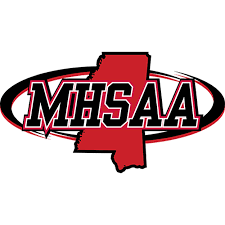 Contact Info: Joseph Hanko – jhanko@pga.com				(662) 329-8964(Club Professional at host site Elm Lake Golf Course
 Albert McBrayer – albertmcbrayer25@gmail.com		(662) 386-7459(Head Golf Coach - New Hope High School)
Matt Smith – matt.smith@lowndes.k12.ms.us		(662) 244-4701(Principal – New Hope High School)Host Site:
Elm Lake Golf Course            (662) 329-8964
1609 Taylor Thurston Road
Columbus, MS  39701Dates:Practice Rounds – Call ahead to schedule (662) 329-8964  $15 per riderFriday, 5/1   	10am-UntilSaturday, 5/2	No practice rounds, local scramble eventSunday, 5/3 	7am-11:30am, 1:30pm & laterRound 1 – Monday, 5-6-19		9:00 AM StartRound 2 – Tuesday, 5-7-19		9:00 AM StartFees: 
$85.00 per player - Please have checks made out to: Elm Lake Golf Course - $510 per 6 player team
Fees include:Post round meal both tournament days1 practice round and 2 tournament rounds Range balls on 2 tournament days1 coaches cart for practice round and tournament rounds** Player will be able to ride for the practice round if they choose for a cart fee of $15.00 each.  Practice round will only be for 6 players, 1 alternate and coach.  (No extra players or parents)Parent Info:
Spectator Carts - $30 per cart – no reservations (first come first served morning of event/round)
Elm Lake Golf Course has a full service restaurant where parents can purchase food and beveragesCoaches Info:
	1.  Mandatory Coaches meeting Monday morning, May 4th @ 8:00am in lounge
	2.  Drinks and Snacks will be provided on course for PLAYERS ONLY on tournament daysImportant Info: 
This is a 2-day event consisting of 18 holes per day.  In the event of bad weather, we will not move the tournament dates.  We will do our best to get in 36 holes, however, MHSAA rules stipulate if rain interrupts play and the tournament cannot continue, scores will be taken through the last completed nine holes (9, 18, 27, 36).	